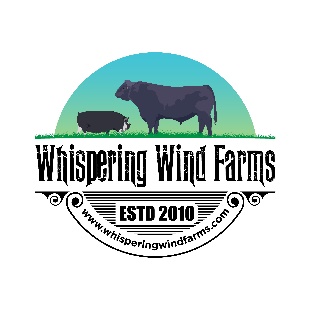 Thank you for ordering our Rare 
Kunekune Pasture Pork & Kunekune CharcuterieOur pork is raised in non-confinement, pasture and open outdoor areas.  Their diet includes, dairy quality alfalfa hay, lush pasture (season depending), a small amount of grain consisting of barley, pea, flax and sunflower meal with no soy or corn. . Our pork is free of any antibiotics and raised from birth on our farm with respect and dignity. All our pork is taken to Government Inspected Facility for processing.  Name:	______________________________________	Contact #:	___________________________Address:	_______________________________________________	Postal Code:	_________Email Address:	____________________________________	
Please select your order below:FRESH CUTS:**All meat is subject to availability due to limited quantities available**
Contact Information:
Whispering Wind Farms
PO Box 3538 
Carstairs, AB  T0M 0N0
(403) 701-5506
kellyworthington@shaw.ca
www.whisperingwindfarms.com
Cut Selections
Cut SelectionsSelect Number 
  of PackagesRibs $13.00/lb_____________ Pork Chops (2 per pack)  $10.50/lb_____________Shoulder Roast (3-4 lbs)$9.50/lb_____________Shoulder Steaks (2 per pack, 1” thick)$9.50/lb_____________Leg Steaks (2 per pack 1” thick)$8.50/lb_____________Leg Roast (3-4 lbs)$8.50/lb_____________Ground Pork (average 1lb) $7.25/lb_____________CHARCUTERIE ITEMS
Our Traditional Smoked and Cured Products.  All Gluten Free.CHARCUTERIE ITEMS
Our Traditional Smoked and Cured Products.  All Gluten Free.CHARCUTERIE ITEMS
Our Traditional Smoked and Cured Products.  All Gluten Free.Charcuterie Selections
(Sold by Package not by lb)   (Refrigerated Products)Select Number 
  of PackagesTraditional Dry Cured Bacon (average 315 grams)$11.50_____________Chili Rosemary Dry Cured Bacon (average 315 grams)$11.50_____________Tuscan Salami (7 sticks per pack, average 225 grams)$14.25_____________Landjager Salami (7 sticks per pack, average 225 grams total)$14.25_____________Spicy Sicilian Salami (7 sticks per pack, average 225 grams total)$14.25_____________Tuscan Salami (2 per package, medium size, average 170 grams)$10.75_____________Spicy Sicilian Salami (2 per pack, med casing, average 170 grams)$10.75_____________Guanciale $8.85/100grams $13.25_____________NEW Hot Dogs (5 large dogs, average 310 grams)$9.50_____________NEW Cheese Smokies (4 per pack, average 410 grams)$13.00_____________NEW Mortadella (Peppercorn) (average 310 grams)$9.50_____________NEW Mortadella (Pistachio) (average 310 grams)$9.50_____________Fresh Sausage (Frozen products)Fresh Italian Sausage (4 per pack, average 480 grams)$13.00_____________ Fresh Beet and Feta Sausages (4 per pack, average 480 grams)$14.00_____________Fresh French Onion Sausages (4 per pack, average 480 grams)$14.00_____________Marinara Sausage (4 per pack, average 480 grams)$14.00_____________Fresh Chorizo Sausage (4 per pack, average 480 grams)$13.00_____________NEW – Tuk Tuk Sausage (4 per pack, average 480 grams)$13.00_____________Apricot & Herb Breakfast Sausage (8 per pack, average 480 grams)$13.00_____________ NEW Maple Breakfast Sausage (10 per pack, average 480 grams)$13.00_____________